   Supplementary informationGreen approach for synthesis of bioactive Hantzsch 1, 4-dihydropyridine derivatives based on thiophene moiety via multicomponent reaction Sharma1 MG, Rajani2 DP,  Patel HM1*Department of Chemistry, Sardar Patel University, Vallabh Vidyanagar-388120, Gujarat, India, Email: hm_patel@spuvvn.edu Table of contents:Data for Hantzsch pyridine synthesis                                     1-41H NMR, 13C APT, selected IR and Mass spectra                  5-16Single Crystal Study for A2                                                       16 Data for Hantzsch pyridine synthesis                                                        5aDimethyl4-(5-bromothiophene-2-yl)1,4-dihydro-2,6-dimethylpyridine-3,5-carboxylate (5a) Prepared from 5-bromothiophene-2-carbaldehyde(1.91 g, 0.01mol), methyl acetoacetate (2.32 g, 0.02 mol ) and ammoniumacetate (0.77 g, 0.01 mol) and CAN {0.28 g, 0.5 mol (5%)}; produce in pure form; Yield: 2.98 g, 77 %; light brown solid; mp: 180-185OC; Rf value: (n-hexane: ethyl acetate, 1:1) 0.56;  1H-NMR (CDCl3 , 400 MHZ); δ = 2.27 (s, 6H) , 3.65 (s, 6H), 5.17 (s, 1H), 5.88 (s, 1H), 6.46 (dd, J= 3.6, 0.8 Hz, 1H), 6.72 (d, J= 4 Hz, 1H) ppm; 13C -APT (CDCl3, 100MHZ); δ = 14.3 (CH3), 19.4 (CH3), 34.9 (CH), 60.0 (CH2), 102.9 (C), 109.5 (C), 123.3 (CH), 129.1 (CH), 144.8 (C), 153.0 (C), 167.1 (C=0) ppm; IR (neat) ν= 3348, 3340, 2947, 1662, 1643, 1481, 1427, 1381, 1304, 1095, 1049, 1018, 748, 579; Mass: m/z = 385, 332, 318, 304, 230, 216, 145, 45; Elemental analysis: (%) calculated for C15H16BrNO4S: C 46.64, H 4.18, N 3.63; Found: C 46.48, H 4.04, N 3.275bDiethyl4-(5-bromothiophene-2-yl)1,4-dihydro-2,6-dimethylpyridine-3,5-carboxylate (5b) Prepared from 5-bromothiophene-2-carbaldehyde(1.91 g, 0.01mol), ethyl acetoacetate (2.64 g, 0.02 mol ) and ammonium acetate (0.77 g, 0.01 mol); CAN {0.28 g, 0.5 mol (5%)}; product in pure form ; Yield:  2.98 g, 3.02 g, 73 %; light brown solid; mp: 140-145OC; Rf value: (n-hexane: ethyl acetate, 1:1) 0.59;   1H-NMR (CDCl3 , 400 MHZ) δ = 1.27-1.31 (t, 6H) , 2.34 (s, 6H), 4.15-4.23 (m, 4H), 5.26 (s, 1H), 6.05 (s,1H), 6.56 (d, J= 3.6 Hz, 1H), 6.80 (d, J= 4 Hz, 1H) ppm; 13C -APT (CDCl3, 100MHZ) δ = 14.3 (CH3), 19.4 (CH3), 34.9 (CH), 60.0 (CH2), 102.9 (C), 109.5 (C) , 123.3 (CH), 129.1 (CH), 144.8 (C), 153.0 (C), 167.1 (C=0) ppm; IR (neat) ν=3340, 1690, 1643, 1489, 1443 , 1373, 1296, 1265, 1211, 1119, 1095, 1018; Mass: m/z = 413, 368, 332, 304, 251, 232, 206, 145, 57, 45; Elemental analysis : (%) Calculated for C17H20BrNO4S: C 49.28, H 4.87, N 3.38; Found: C 49.06, H 4.72, N 3.24.5c4-(5-bromothiophene-2-yl)-3,5-diacetyl-1,4-dihydro-2,6-dimethylpyridine(5c) Prepared from 5-bromothiophene-2-carbaldehyde(1.91 g, 0.01 mol), acetylacetone (2.04 g, 0.02 mol ) and ammonium acetate (0.77 g, 0.01 mol); CAN {0.28 g, 0.5 mol (5%)}; product in pure form ; Yield: 2.64 g, 75 %;  yellowish solid; mp: 138-142OC; Rf value: (n-hexane: ethyl acetate, 1:1) 0.19;  1H-NMR (CDCl3 , 400 MHZ) δ = 2.24 (s, 6H), 2.27 (s, 6H), 5.23 (s, 1H), 6.45 (dd, J=3.6, 0.8 Hz, 1H), 6.50 (s,1H), 6.72 (d, J=3.6 Hz, 1H)  ppm; 13C -APT (CDCl3, 100 MHZ) δ = 20.3, 30.0, 35.5, 110.4, 112.9, 123.7, 129.3, 144.3, 151.7, 197.0 ppm; IR (neat) ν=3310, 3055, 1674, 1589, 1466, 1427, 1366, 1327, 1210, 1157, 1119, 1028, 957, 795, 517; Elemental analysis: (%) Calculated for C15H16BrNO2S: C 50.86, H 4.55, N 3.95; Found: C 50.84, H 4.52, N 3.92.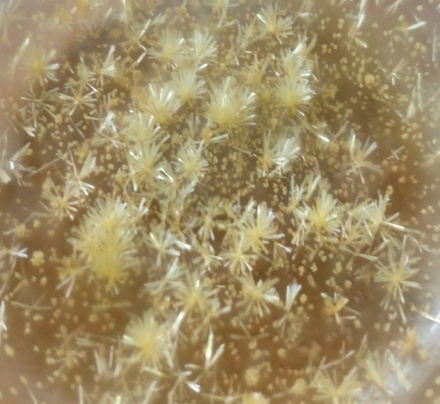 5d3-ethyl,5-methyl,4-(5-bromothiophene-2-yl)1,4-dihydro-2,6-dimethylpyridine-3,5-carboxylate(5d) Prepared from 5-bromothiophene-2-carbaldehyde (1.91 g, 0.01 mol), ethylacetoacetate (1.32 g, 0.01 mol) methylacetoacetate (1.16 g, 0.01 mol) and ammonium acetate (0.77 g, 0.01 mol); CAN {0.28 g, 0.5 mol (5%)}; mixture of products 5a,5b and 5d, dissolved the mixture in (8:2) N-hexane : ethyl acetate solution and then filter it, light yellow colored crystals of 5d was generated in filtrate.; Yield: 2.02 g, 51 %; yellow solid crystals; mp: 118-123OC; Rf value: (n-hexane: ethyl acetate, 1:1) 0.44;  1H-NMR (CDCl3 , 400 MHZ) δ = 1.20 (t , 3H) , 2.27 (s , 6H) , 3.65 (s, 3H) , 4.13 ( q, 2H) , 5.17 (s, 1H) , 5.86 (d, 1H) 6.47 (dd, J=2.8, 0.4 Hz,  1H) , 6.72 (dd, J=4, 1.2 Hz, 1H)  ppm; 13C -APT (CDCl3, 100MHZ) δ =14.35  , 19.53 , 34.86 , 51.24 , 60.1 , 77.0 , 109.6 , 123.3, 129.2, 144.8 , 145.8 , 167.1 ppm; IR (neat) ν=3340, 1697, 1643, 1489, 1435, 1373, 1342, 1296, 1265, 1211, 1157, 1095, 1026, 748, 509; Mass: m/z =399, 383, 332, 318, 304, 290, 258, 230, 192, 145, 133, 91, 45.; Elemental analysis : (%) Calculated for C16H18BrNO4S: C 48.01, H 4.53, N 3.50; Found: C 47.89, H 4.32, N 3.38.5eEthyl-5-acetyl4-(5-bromothiophene-2-yl)1,4-dihydro-2,6-dimethylpyridine-3-carboxylate(5e) Prepared from 5-bromothiophene-2-carbaldehyde (1.91 g, 0.01 mol), ethylacetoacetate (1.32 g, 0.01 mol) acetyl acetone(1.02 g, 0.01 mol) and ammonium acetate (0.77 g, 0.01 mol); CAN {0.28 g, 0.5 mol (5%)}; mixture of products 5b, 5c and 5e, (yield: 3.55 g, 73%) separated and purified by column chromatography, Yield: 1.42 g, 29 %; yellowish solid; mp: 137-139 OC; Rf value: (n-hexane: ethyl acetate, 1:1) 0.40;   1H-NMR (CDCl3 , 400 MHZ) δ =1.19-1.21 (t, 3H), 2.27 (s, 6H), 3.65 (s, 3H), 4.10-4.13 (q, 2H), 5.17 (s, 1H), 5.88 (s, 1H), 6.46 (dd, J=3.6 0.8 Hz, 1H), 6.72 (d, J=4.1 Hz, 1H) ppm;  Mass: m/z = 383, 332, 302, 229, 229, 214, 149, 111, 85, 57, 55.; Elemental analysis : (%) Calculated for C16H18BrNO3S: C 50.01, H 4.72, N 3.64; Found: C 49.89, H 4.67, N 3.58.5fMethyl-5-acetyl4-(5-bromothiophene-2-yl)1,4-dihydro-2,6-dimethylpyridine-3-carboxylate(5f) Prepared from 5-bromothiophene-2-carbaldehyde (1.91 g, 0.01 mol), methylacetoacetate (1.16 g, 0.01 mol) acetylacetone(1.02 g, 0.01 mol) and ammoniumacetate (0.77 g, 0.01 mol); CAN {0.28 g, 0.5 mol (5%)} ; mixture of products 5a, 5c and 5f (yield: 3.70 g, 75 %)  separated and purified by column chromatography; Yield: 1.20 g, 33 %; yellowish solid; mp: 135-139 OC; Rf value: (n-hexane: ethyl acetate, 1:1) 0.46;   1H-NMR (CDCl3 , 400 MHZ) δ =2.24 (s, 6H), 2.27 (s, 3H), 3.62 (s, 3H), 5.15 (s, 1H), 5.87 (s, 1H), 6.46 (dd, J= 4.4, 0.8 Hz, 1H), 6.72 (d, J= 4.8 Hz,  1H) ppm ; Elemental analysis : (%) Calculated for C15H16BrNO3S: C 48.66, H 4.36, N 3.78; Found: C 48.26, H 4.34, N 3.67.5g9-(5-bromothiophene-2-yl)3,4,6,7-tetrahydro-3,3,6,6-tetramethylacridine 1,8(2H,5H, 9H,10H)dione(5g) Prepared from 5-bromothiophene-2-carbaldehyde (1.91 g, 0.01 mol), dimedone (2.80 g, 0.02 mol) and ammonium acetate (0.77 g, 0.01 mol); CAN {0.28 g, 0.5 mol (5%)}; product formed with some intermediates/impurities, separated by column chromatography ; Yield:  1.50 g, 35 %; yellowish solid; mp: 170-174 OC; Rf value: (n-hexane: ethyl acetate, 1:1) 0.26;   1H-NMR (CDCl3 , 400 MHZ) δ =0.97 (s, 6H), 1.02 (s, 6H), 2.20 (s, 4H), 2.24 (s, 4H), 5.26 (s, 1H), 6.52 (d, J=3.6 Hz, 1H), 6.66 (d, J=3.6 Hz, 1H), 7.19 (s, 1H) ppm; 13C -APT (CDCl3, 100MHZ) δ = 27.2, 29.5, 32.6, 40.6, 50.8, 109.3, 111.7, 124.0, 129.5, 150.3, 151.9, 196.1 ppm.; Elemental analysis : (%) Calculated for C21H24BrNO2S: C 58.07, H 5.57, N 3.22; Found: C 58.08, H 5.50, N 3.20.1H NMR, 13C APT, selected IR and Mass spectra Compound 5a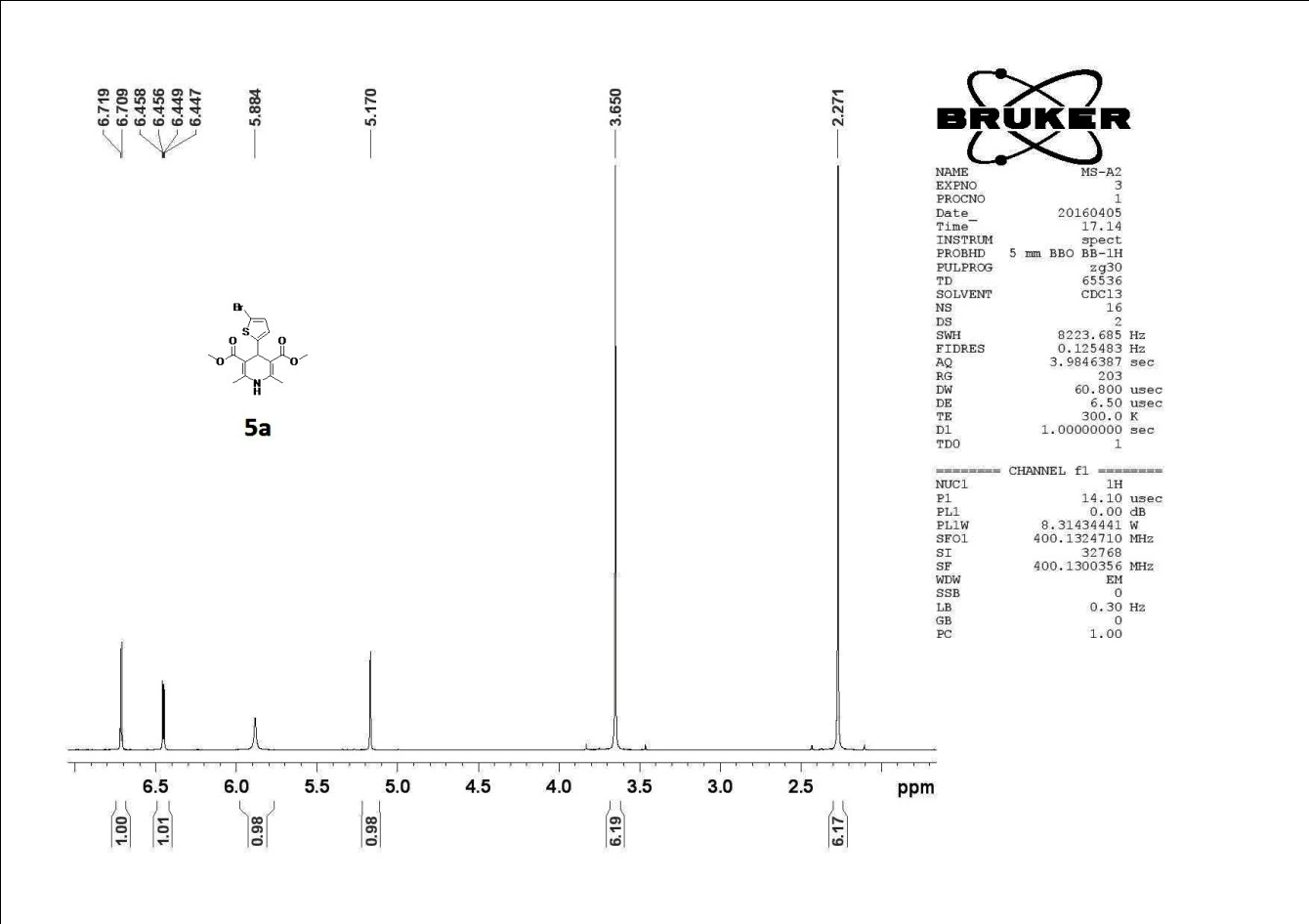 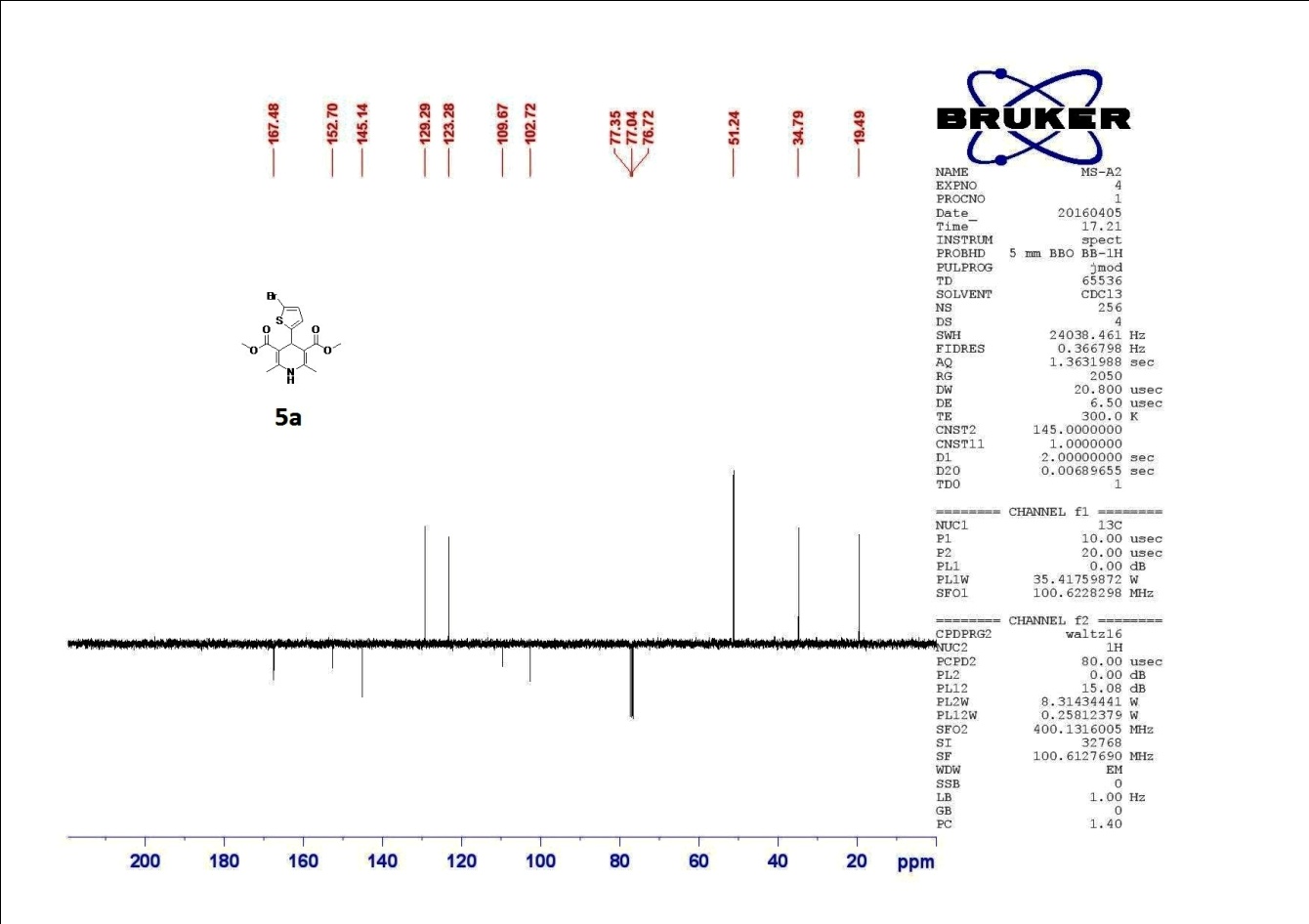 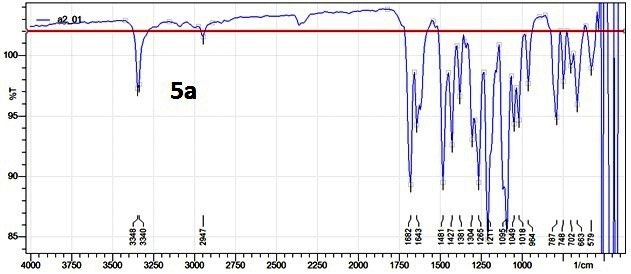 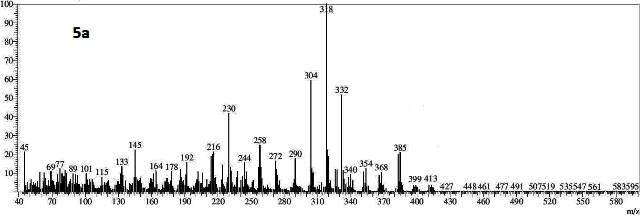 Compound 5b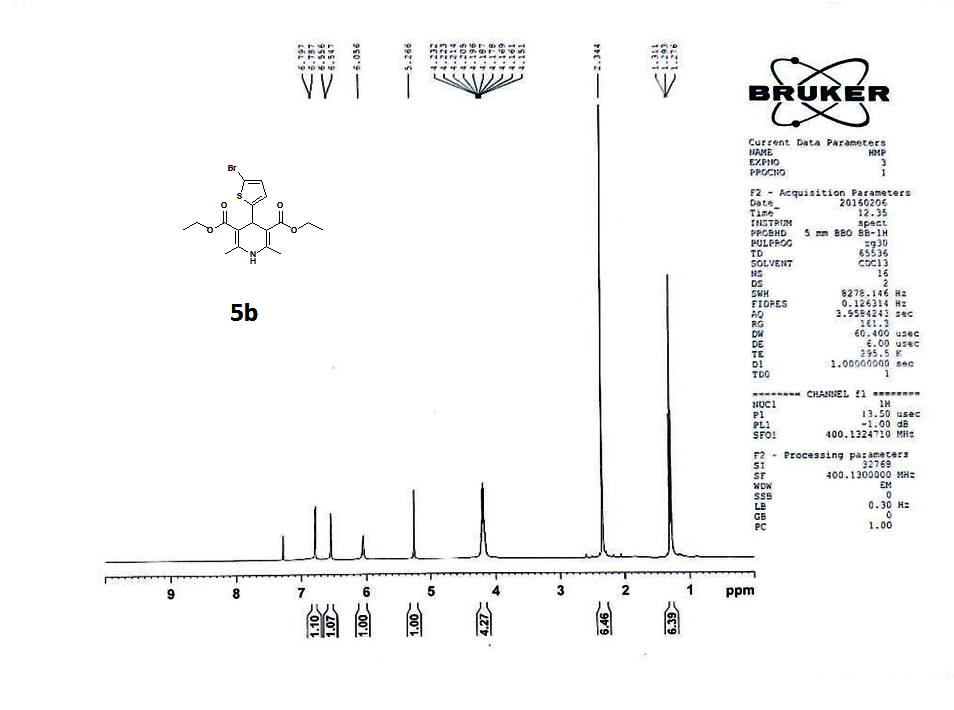 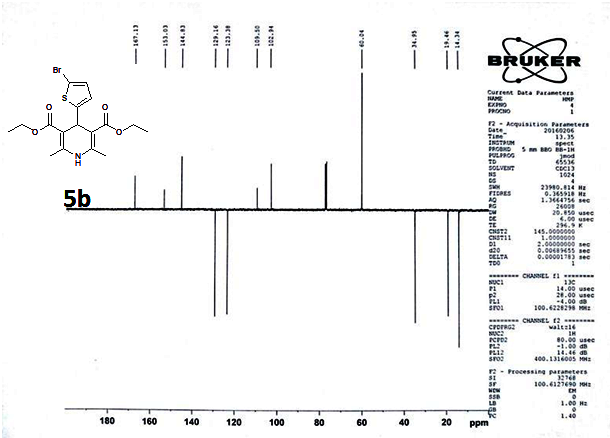 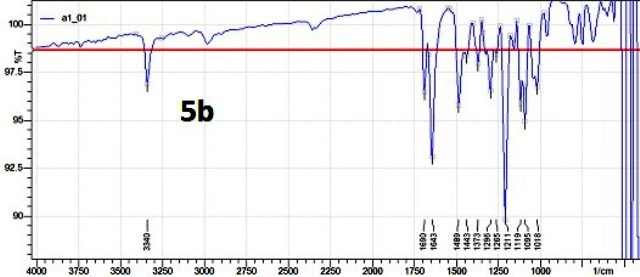 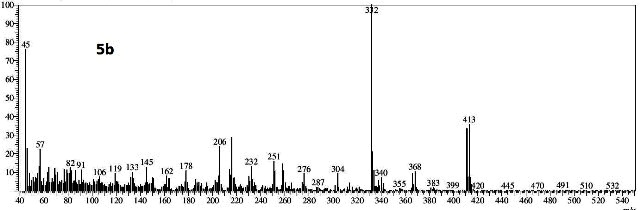 Compound 5c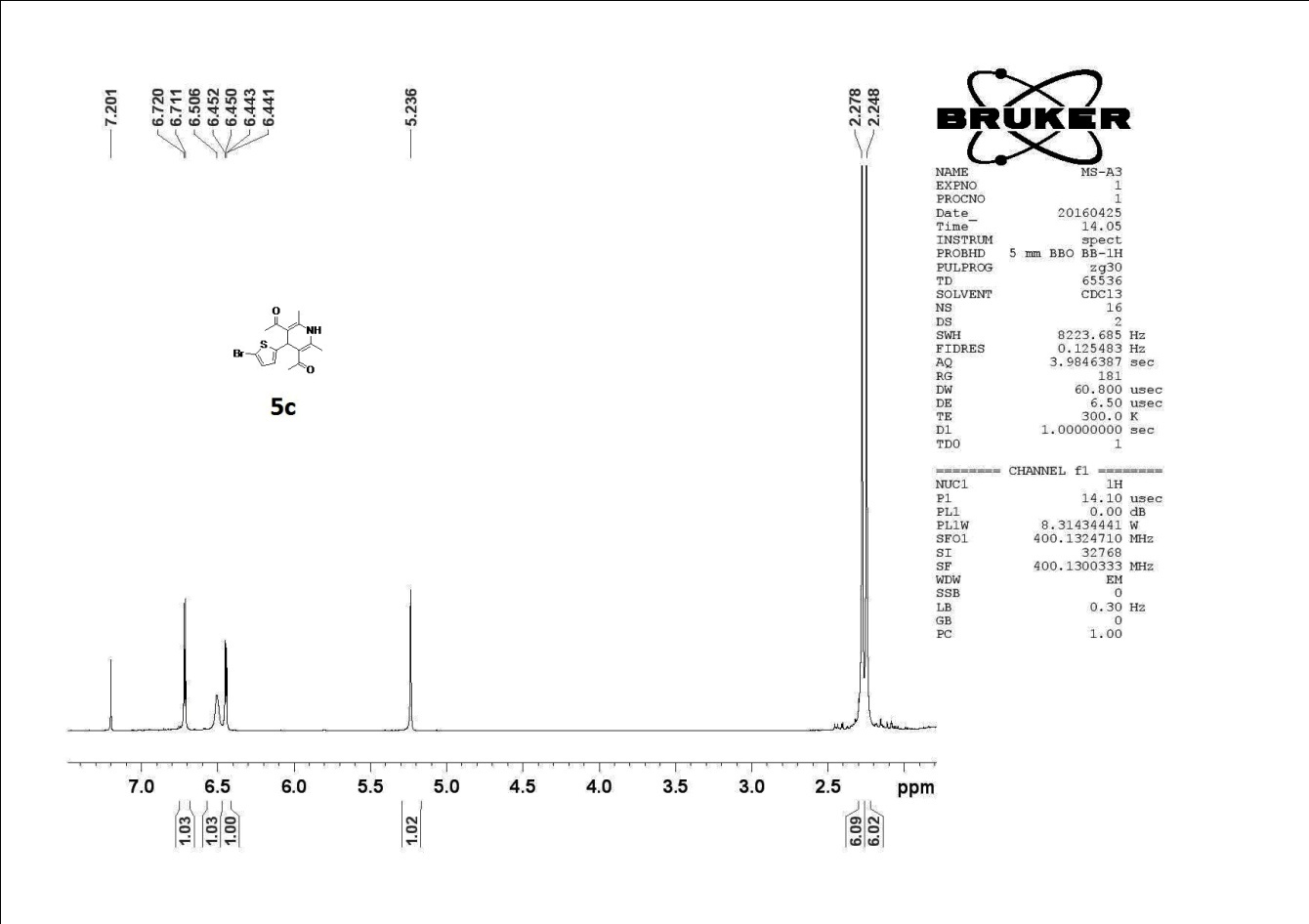 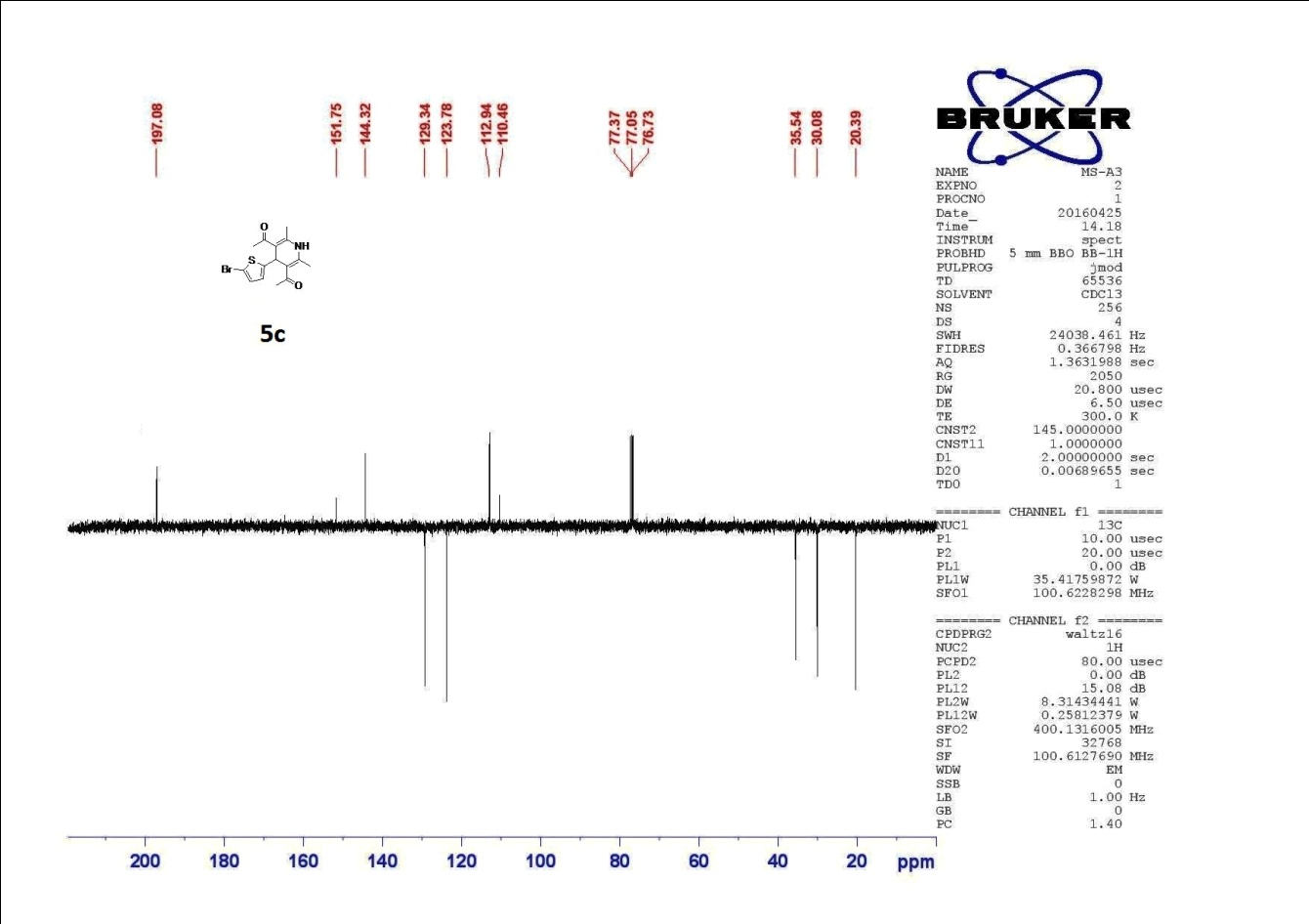 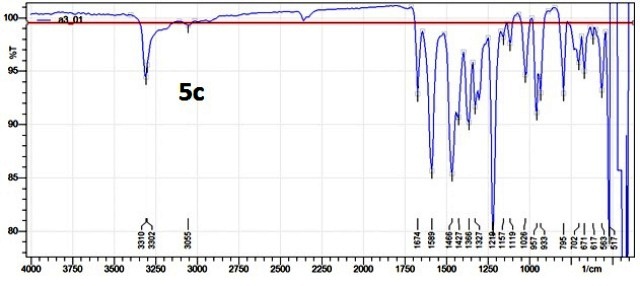 Compound 5d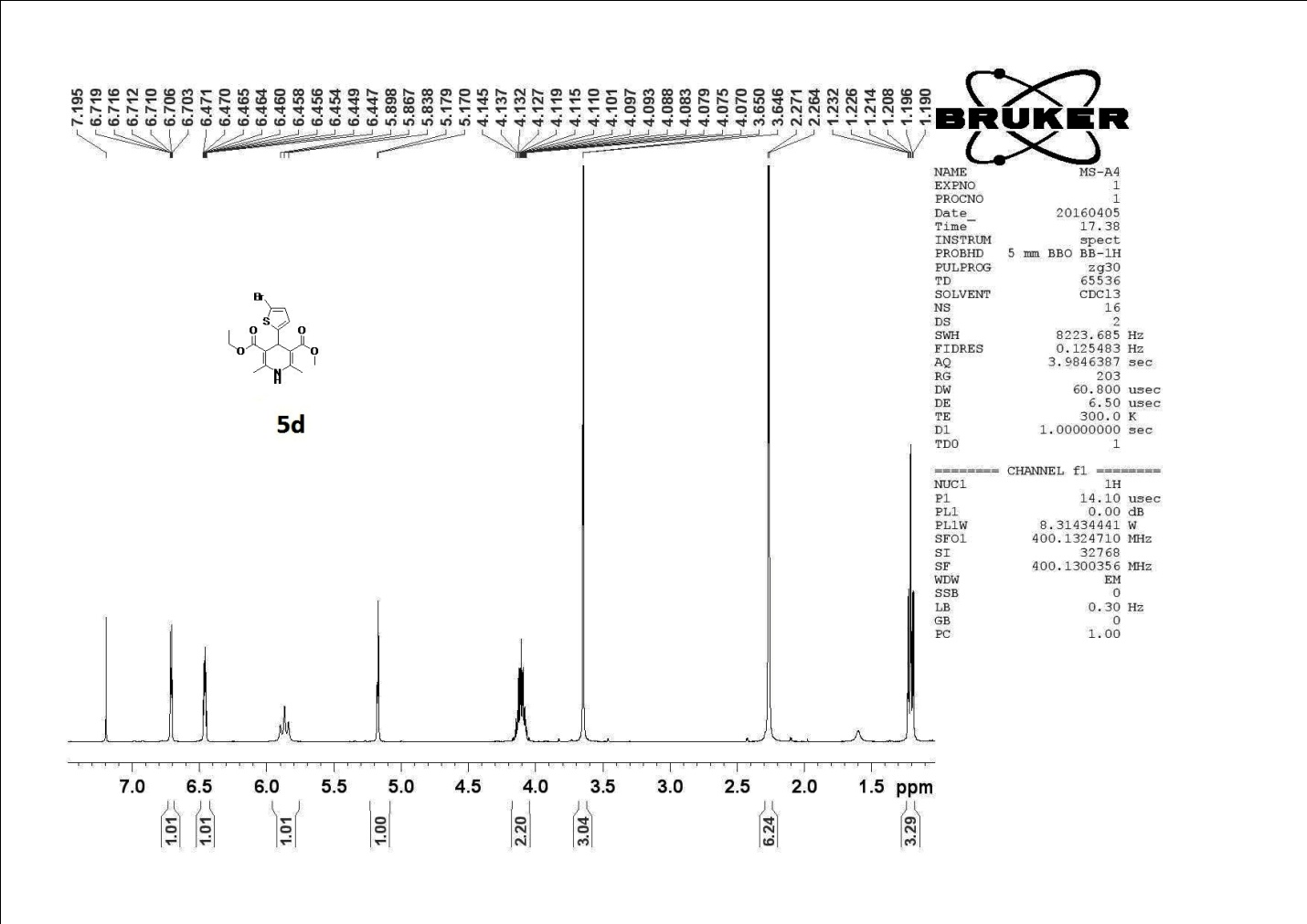 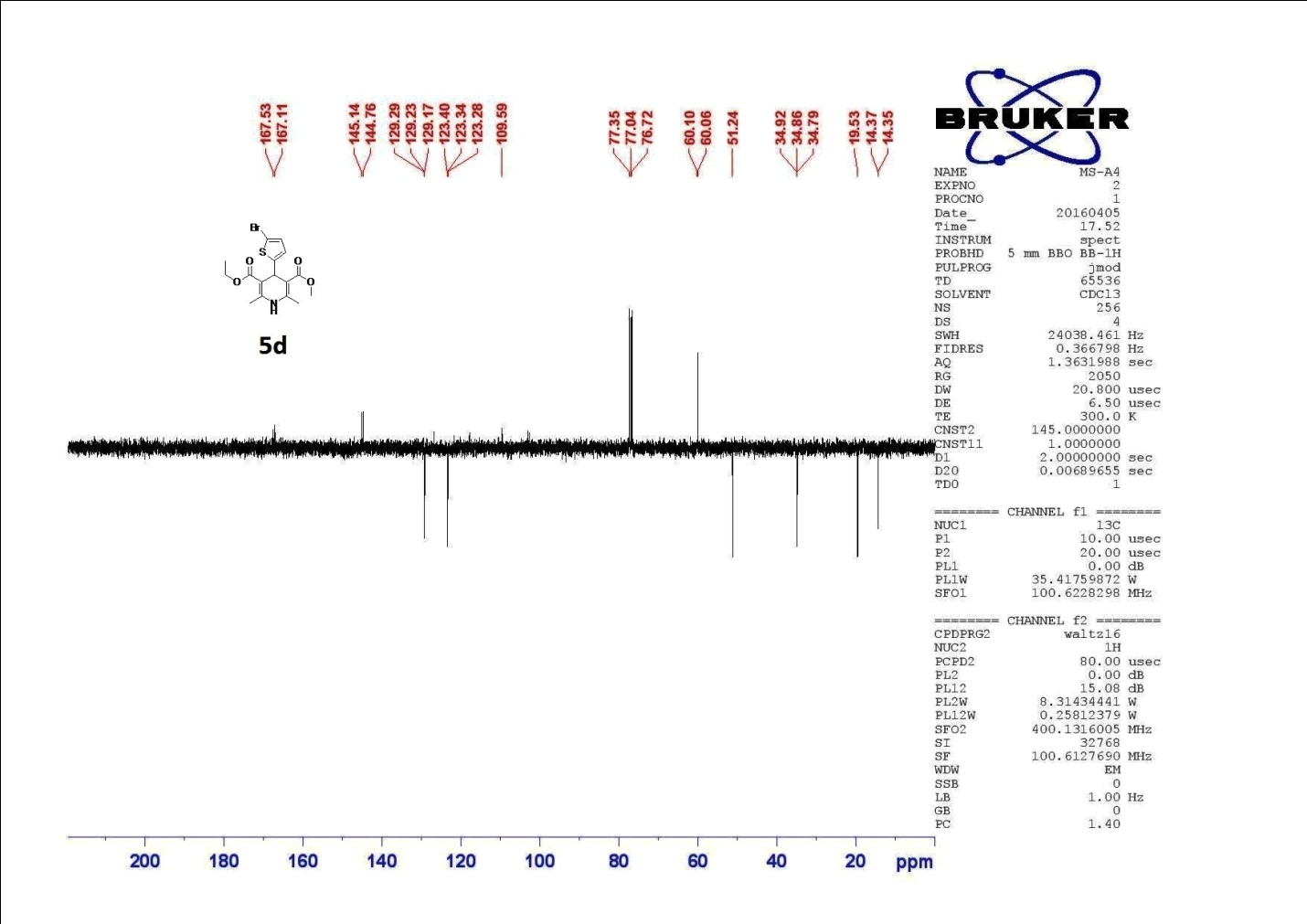 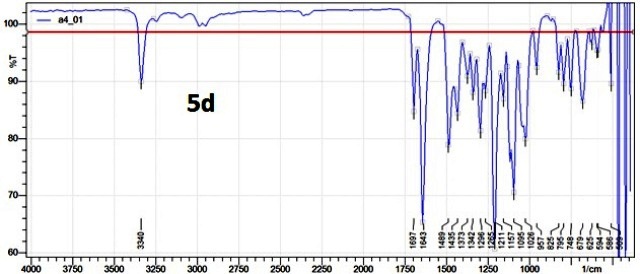 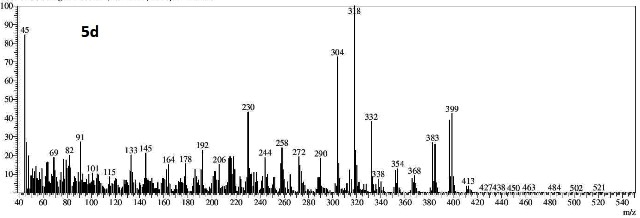 Compound 5e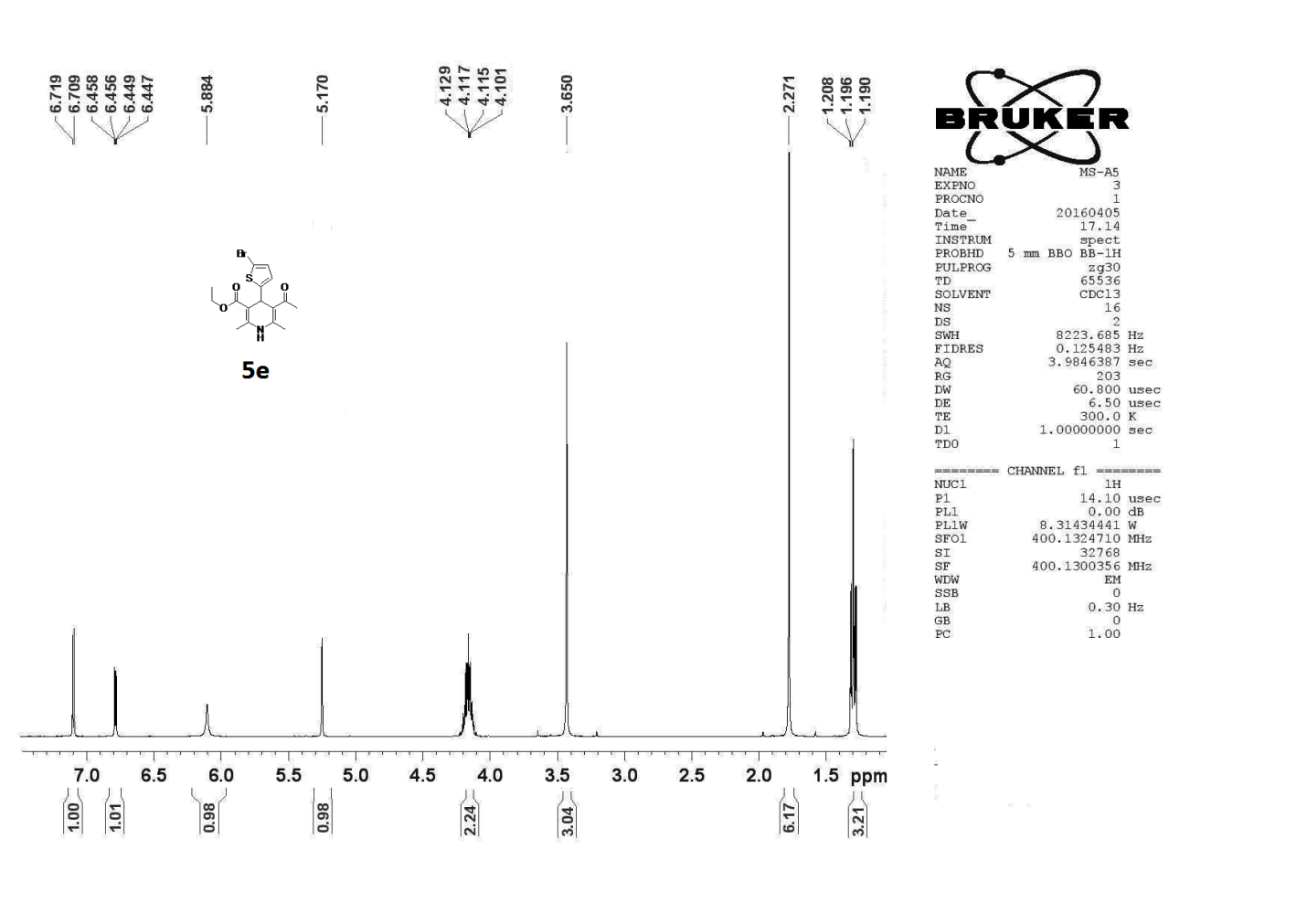 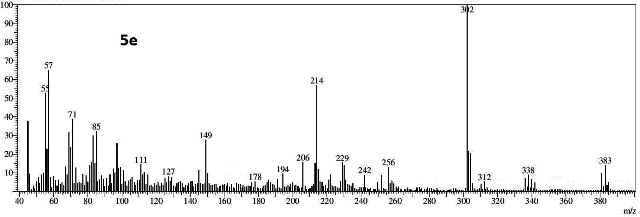 Compound 5f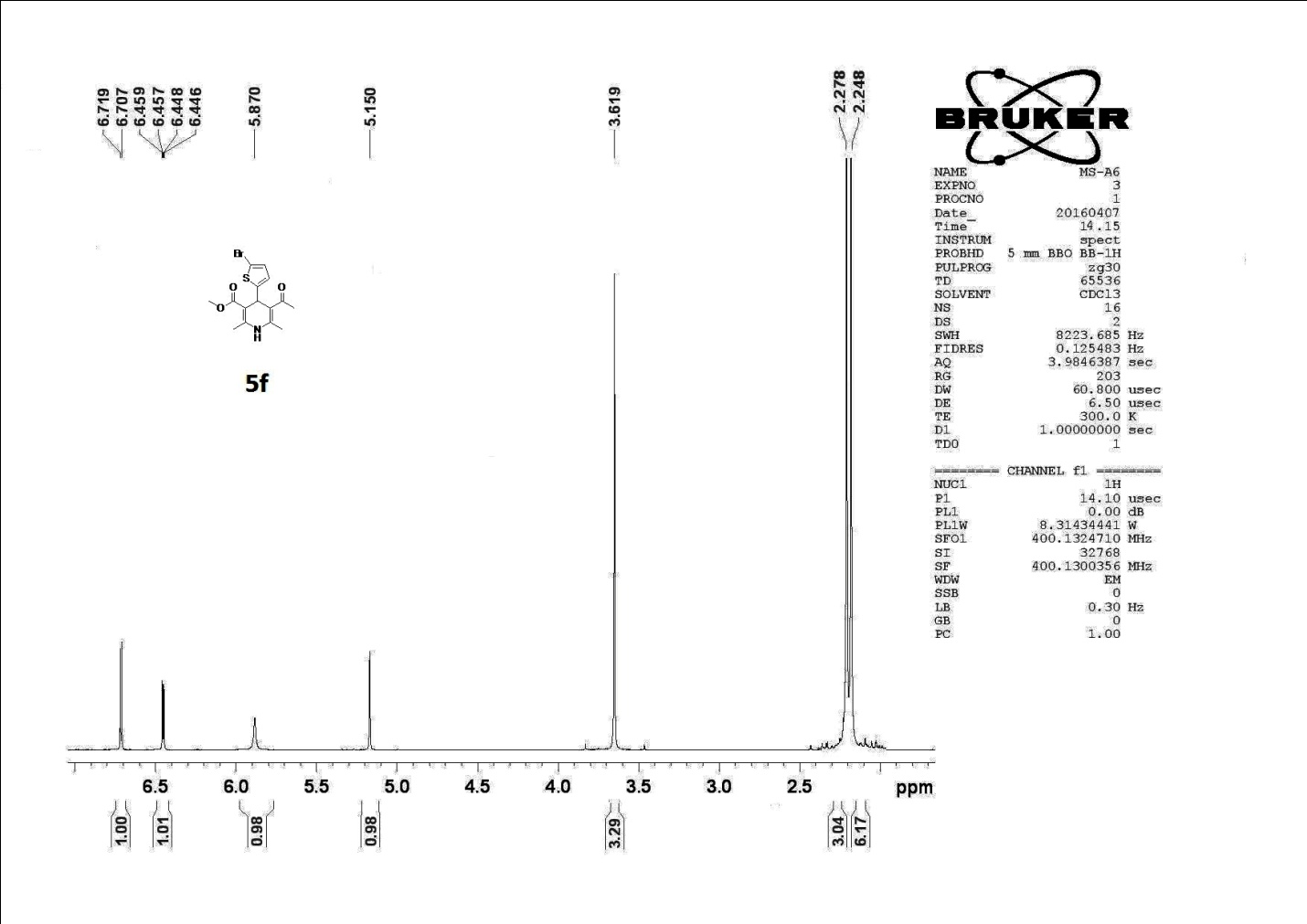 Compound 5g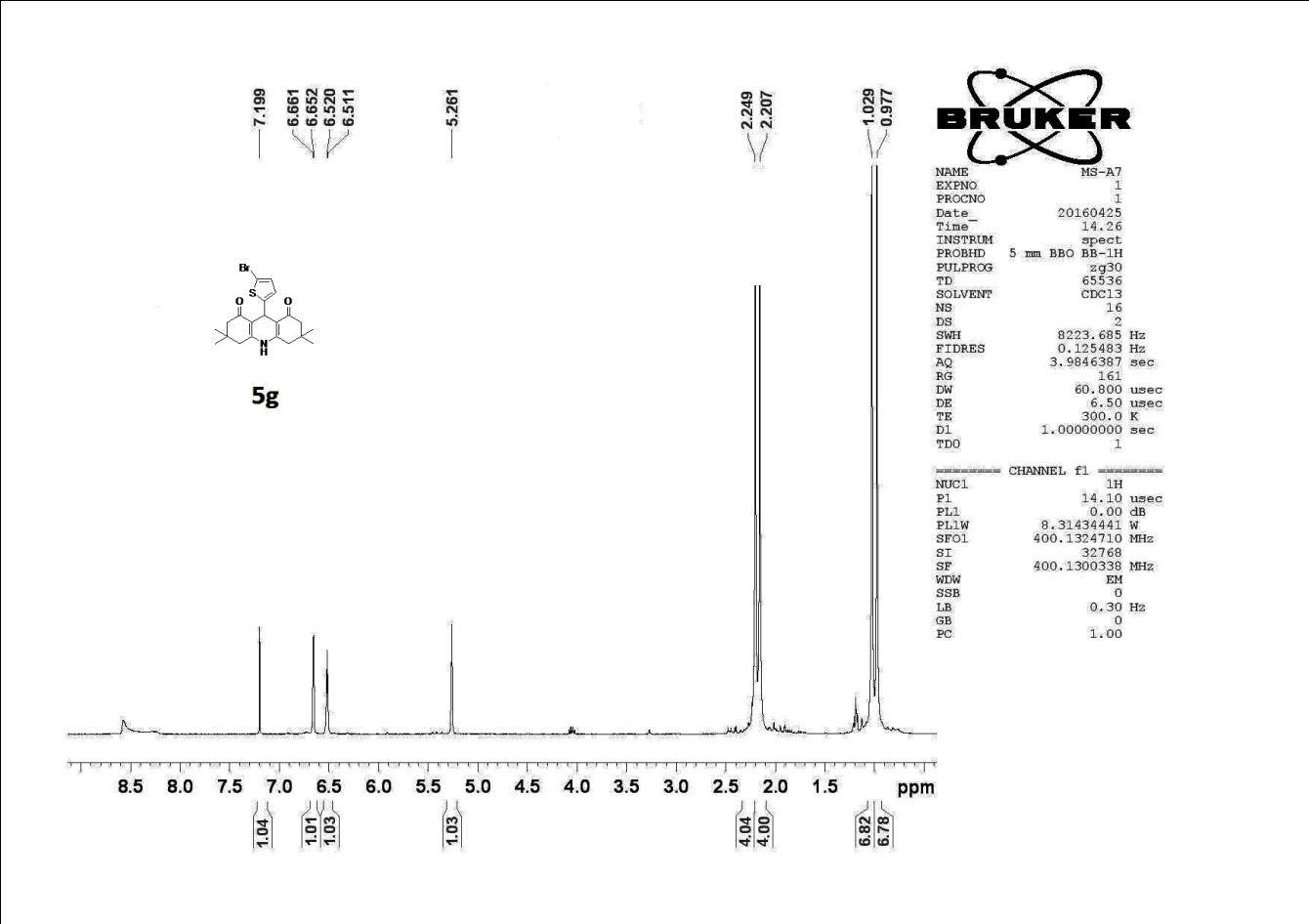 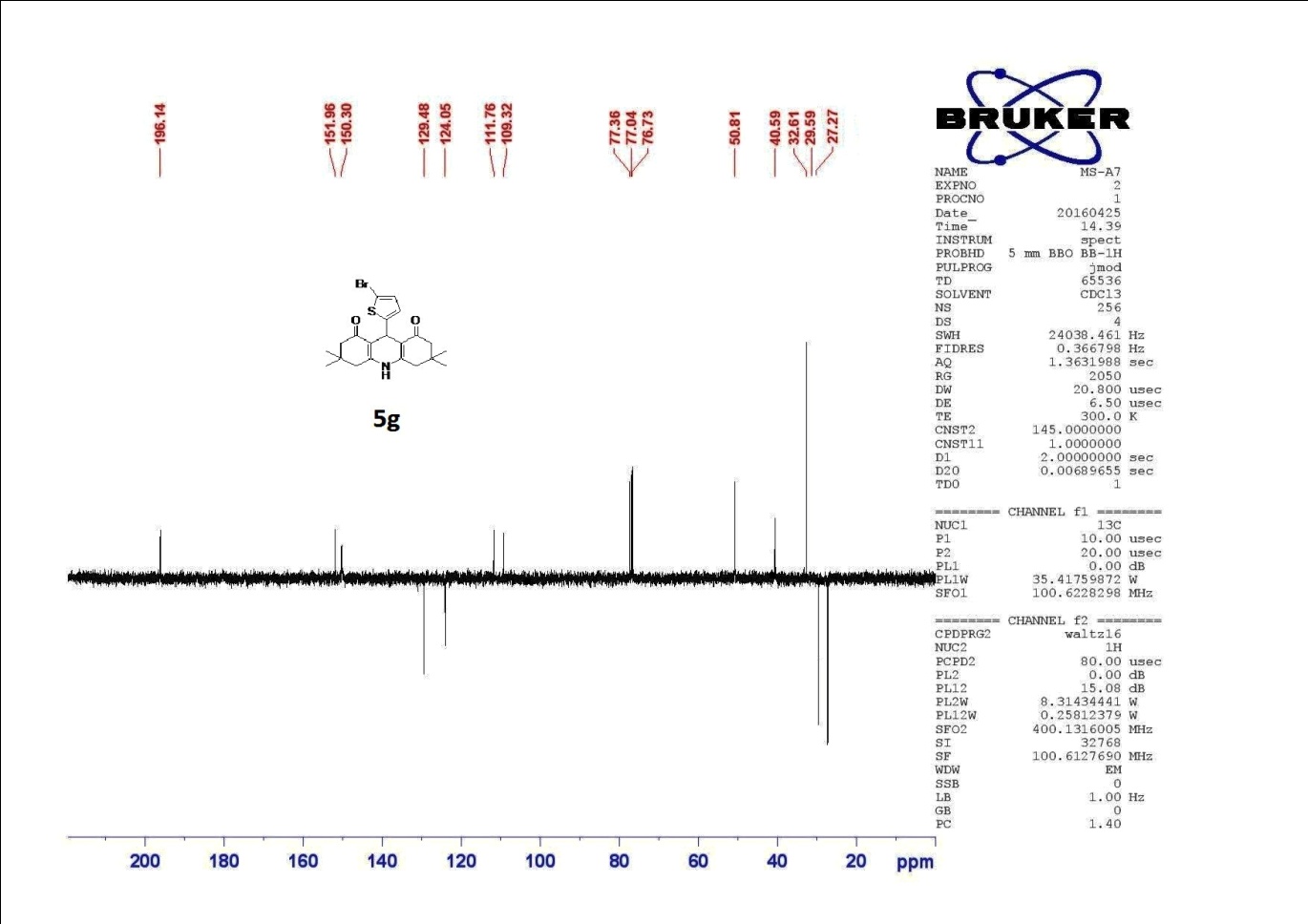 Single Crystal Study for compound 5a.                                    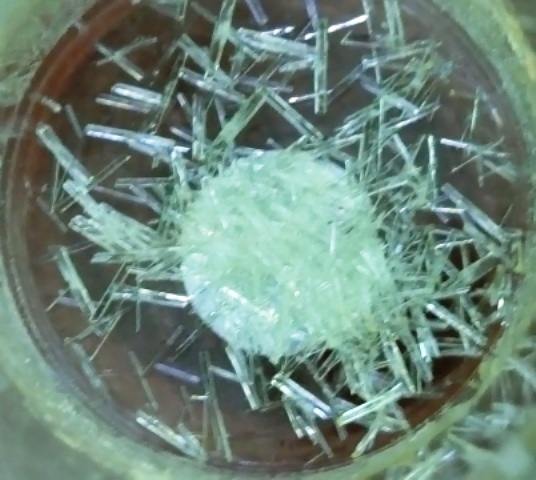 Crystals were grown from C2H5OH followed by charcoal treatment. A colorless block crystal of C15H16BrNO4S having approximate dimensions of 0.480 x 0.390 x 0.310 mm was mounted on a glass fiber. All measurements were made on a Rigaku SCX mini diffractometer using graphite monochromatic Mo-Kα radiation. The crystal-to-detector distance was 52.00 mm. Cell constants and an orientation matrix for data collection corresponded to a primitive monoclinic cell with dimensions:a = 8.0516(9) Å, b= 10.072(1) Å, c = 20.119(2) Å, β = 97.803(4)o, V  =  1616.4(3) Å3For Z = 4 and F.W. = 386.26, the calculated density is 1.587 g/cm3. The reflection conditions of: h0l:  l = 2n, 0k0:  k = 2nUniquely determine the space group to be: P21/c (#14) The data were collected at a temperature of 20 + 1oC to a maximum 2max cutoff value of 55.0o. A total of 540 oscillation images were collected. A sweep of data was done using  oscillations from -120.0 to 60.0o in 1.0o steps. The exposure rate was 10.0 [sec./o]. The detector swing angle was -30.80o.  A second sweep was performed using  oscillations from -120.0 to 60.0o in 1.0o steps. The exposure rate was 10.0 [sec./o]. The detector swing angle was -30.80o.  Another sweep was performed using  oscillations from -120.0 to 60.0o in 1.0o steps. The exposure rate was 10.0 [sec./o]. The detector swing angle was -30.80o.  The crystal-to-detector distance was 52.00 mm. Readout was performed in the 0.146 mm pixel mode.